	BCH ĐOÀN TP. HỒ CHÍ MINH	      ĐOÀN TNCS HỒ CHÍ MINH             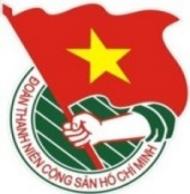 	***		TUẦN	          TP. Hồ Chí Minh, ngày 06 tháng 11 năm 2022	45/2022LỊCH LÀM VIỆC CỦA BAN THƯỜNG VỤ THÀNH ĐOÀN		(Từ 07-11-2022 đến 13-11-2022)---------* Trọng tâm: - Hoạt động hưởng ứng Ngày Pháp luật Nước Cộng hòa Xã hội Chủ nghĩa Việt Nam năm 2022 (ngày 09/11).- Kiểm tra công tác Hội và phong trào thanh niên năm 2022.* Lịch làm việc thay thư mời trong nội bộ Cơ quan Thành Đoàn.Lưu ý: Các đơn vị có thể tải lịch công tác tuần tại Trang thông tin điện tử Văn phòng Thành Đoàn vào ngày Chủ nhật hàng tuần.NGÀYGIỜNỘI DUNG - THÀNH PHẦNĐỊA ĐIỂMTHỨ HAI07-1108g00Dự kỳ họp thứ tư Quốc hội khóa XV (từ 20/10 đến 15/11/2022) (TP: đ/c T.Phương)Hà NộiTHỨ HAI07-1108g30  Họp giao ban Thường trực - Văn phòng (TP: đ/c Thường trực Thành Đoàn, lãnh đạo VP)P.B2THỨ HAI07-1109g30  Họp giao ban Báo Tuổi Trẻ (TP: đ/c T.Toàn)Báo Tuổi TrẻTHỨ HAI07-1114g00Dự họp kiểm tra công tác chuẩn bị Lễ tuyên dương “Những tấm gương thầm lặng mà cao cả” trong phong trào thi đua yêu nước của thành phố lần thứ 5 - năm 2022 (TP: đ/c M.Hải, P.Lâm, NVHTN)UBND TPTHỨ HAI07-1114g00  Kiểm tra công tác Hội và phong trào thanh niên năm 2022 - cả tuần (TP: đ/c M.Hải, Tr.Quang, Đ.Nguyên, H.Hải, S.Nhân, thành phần các đoàn kiểm tra theo thông báo phân công)Cơ sởTHỨ HAI07-1114g00Họp góp ý các nội dung công tác thăm căn cứ của Đoàn TNCS Hồ Chí Minh TP.HCM nhân dịp Xuân Quý Mão năm 2023 (TP: đ/c T.Nguyên, thành phần theo thư mời) HTTHỨ HAI07-1114g00Dự Lễ kết nạp Đảng của Chi bộ Trung tâm Phát triển Khoa học và Công nghệ Trẻ (TP: đ/c H.Trân)NVHTNTHỨ HAI07-1114g30Họp giao ban Thường trực - Văn phòng Hội đồng Đội Thành phố (TP: đ/c T.Hà, H.Trân, Ban TN)P.A9THỨ HAI07-1116g00Họp kiểm tra tiến độ thực hiện Bộ tiêu chí năm 2022 (TP: đ/c M.Hải, P.Lâm, thành viên Tổ thư ký Bộ tiêu chí, VP)P.B2THỨ HAI07-1117g00Họp đoàn kiểm tra công tác Đoàn và phong trào thanh thiếu nhi năm 2022 số 3 (TP: đ/c T.Hà, Đ.Nguyên, thành viên đoàn kiểm tra)P.A9THỨ HAI07-1117g00Họp Chi bộ Phong trào 2 (TP: đ/c Tr.Quang, đảng viên chi bộ)05 ĐTHTHỨ HAI07-1117g30Họp chuẩn bị công tác tổng kết chương trình phối hợp với Tỉnh Đoàn Gia Lai (TP: đ/c M.Hải, P.Lâm, C.Trình, H.Thạch, đại diện lãnh đạo Ban MT-ANQP-ĐBDC, VP)P.B2THỨ HAI07-1118g00  Họp triển khai thể lệ và tập huấn thí sinh tham gia Vòng bán kết 1 Hội thi Đi tìm thủ lĩnh học sinh Trung học phổ thông năm học 2022 - 2023 (TP: đ/c Đ.Nguyên, Ban TNTH, Ban tổ chức Hội thi, 45 thí sinh vào vòng bán kết 1)HTTHỨ HAI07-1118g00Dự hoạt động thành lập Khu lưu trú văn hóa Thanh niên công nhân số 44A (TP: đ/c H.Minh, Ban CNLĐ, VP, Trung tâm HT TNCN)Quận Tân BìnhTHỨ ba08-1109g00Dự Lễ kết nạp Đảng của Chi bộ Trung tâm Dịch vụ việc làm Thanh niên Thành phố (TP: đ/c H.Trân)NVHTNTHỨ ba08-1110g00📷  Họp Hội đồng xét chọn danh hiệu “Sinh viên 5 tốt TP.HCM” năm 2022 (TP: đ/c T.Hà, Đ.Nguyên, VP HSVVN TP, thành viên Hội đồng theo thư mời)P.B2THỨ ba08-1110g30  Họp đoàn kiểm tra công tác Đoàn và phong trào thanh thiếu nhi năm 2022 số 4 (TP: đ/c T.Nguyên, T.Nghiệp, thành viên đoàn kiểm tra)P.A1THỨ ba08-1114g00Kiểm tra tiến độ thực hiện các nội dung Bộ tiêu chí năm 2022 (TP: đ/c T.Hà, Tr.Quang, T.Nghiệp, Đ.Nguyên, Ban MT-ANQP-ĐBDC, Ban CNLĐ, Ban TNTH)P.A9THỨ ba08-1114g00Dự họp Tiểu ban công tác cán bộ nữ Thành phố (TP: đ/c T.Nguyên)Theothư mờiTHỨ ba08-1116g00  Họp Ban tổ chức Cuộc vận động Công dân trẻ tiêu biểu TP.HCM năm 2022 (TP: đ/c T.Nguyên, T.Toàn, Ban TG-ĐN, thành phần theo thông báo phân công)P.C6THỨ ba08-1116g00Họp kiểm tra công tác tổ chức Chương trình tập huấn Ban Chỉ huy Liên đội khối THCS năm học 2022 - 2023 (TP: đ/c T.Linh, Đ.Trung, Trường Đoàn LTT, Trung tâm SHDN TTN, Ban tổ chức lớp)Trực tuyếnTHỨ ba08-1117g00Họp chuẩn bị cho Đoàn đại biểu TP.HCM dự Đại hội Đoàn toàn quốc lần thứ XII, nhiệm kỳ 2022 - 2027 (TP: đ/c M.Hải, P.Lâm, H.Thạch, đại diện lãnh đạo Ban TC-KT, K.Chi - Trung tâm CTXH TN, T.Hiệp, VP)P.B2THỨ Tư09-1108g00  Họp Ban Thường vụ Thành Đoàn (TP: đ/c M.Hải, T.Hà, T.Nguyên, H.Trân, Ban Thường vụ Thành Đoàn)P.B2THỨ Tư09-1108g00Dự Hội nghị phổ biến, quán triệt Quy định số 58-QĐ/TW của Bộ Chính trị và Hướng dẫn số 01-HD/BTCTW của Ban Tổ chức Trung ương (TP: đ/c T.Nguyên, Ban TC-KT)HT TPTHỨ Tư09-1111g00  Họp triển khai phân công thực hiện các hoạt động chào mừng 40 năm Ngày Nhà giáo Việt Nam và Chương trình tuyên dương Giải thưởng “Nhà giáo trẻ tiêu biểu TP.HCM” năm 2022 (TP: đ/c Đ.Nguyên, M.Khang, Ban TNTH, Q.Hoa - NVHTN, thành phần theo thông báo phân công)P.C6THỨ Tư09-1114g00Dự họp kiểm tra công tác chuẩn bị Lễ tuyên dương “Những tấm gương thầm lặng mà cao cả” trong phong trào thi đua yêu nước của thành phố lần thứ 5 - năm 2022 (TP: đ/c P.Lâm, NVHTN)NVHTNTHỨ Tư09-1114g00  Làm việc về công tác chăm lo Tết Nguyên đán Quý Mão năm 2023 cho thanh niên công nhân thành phố (TP: đ/c H.Minh, T.Nghiệp, Ban CNLĐ, Trung tâm HT TNCN)Trung tâm HT TNCNTHỨ Tư09-1119g00Dự Lễ tuyên dương “Những tấm gương thầm lặng mà cao cả” trong phong trào thi đua yêu nước của thành phố lần thứ 5 - năm 2022 (TP: đ/c T.Hà, P.Lâm, VP, NVHTN)NVHTNTHỨ NĂM10-1108g30  Dự họp triển khai kế hoạch và thể lệ cuộc vận động viết về công tác phòng, chống dịch COVID-19 trên địa bàn TP.HCM và hướng dẫn thực hiện báo cáo sơ kết công tác phòng, chống dịch COVID-19 từ ngày 23/01/2020 đến ngày 31/01/2022 (TP: đ/c T.Toàn)TT HN 272THỨ NĂM10-1109g00Họp về các hoạt động chăm lo Tết Nguyên đán Quý Mão năm 2023 (TP: đ/c M.Hải, T.Hà, Tr.Quang, N.Tuấn - Trung tâm CTXHTN, N.Nguyệt, H.Minh - Trung tâm HTTNCN, N.Nhung, T.Tú, T.Anh, Đ.Đạt, H.Hải, C.Trình, H.Phúc - NVHTN, T.Sáu - NTN TP, N.Nam - Trung tâm HTHSSV, V.Sang - Trung tâm DVVLTN, V.Đắc - Báo Tuổi Trẻ, T.Minh - NVHSV, C.Hà - Báo KQĐ, K.Chi - Trung tâm CTXHTN)P.B2THỨ NĂM10-1114g00✪  Làm việc về chương trình công tác Đoàn và phong trào thanh niên năm học 2022 - 2023 với Đoàn Trường CĐ Quốc tế TP.HCM (TP: đ/c T.Toàn, Ban TG-ĐN, Ban TNTH)Cơ sởTHỨ NĂM10-1117g00Tập huấn sử dụng App “Tuổi trẻ Thành phố Bác” cho cán bộ Cơ quan chuyên trách Thành Đoàn (TP: đ/c N.Nguyệt, Ban TC-KT, các đồng chí Phó Ban - Phó Văn phòng, cán bộ Cơ quan chuyên trách Thành Đoàn)HTTHỨ SÁU11-1108g00📷  Ngày hội Kết nối Doanh nghiệp và giới thiệu việc làm năm 2022 (TP: đ/c H.Minh, Ban CNLĐ, Trung tâm HT TNCN)Huyện Bình ChánhTHỨ SÁU11-1110g00Dự Đại hội đại biểu Hội Hữu nghị Việt Nam - Lào TP.HCM lần thứ III, nhiệm kỳ 2022 - 2027 (TP: đ/c T.Nguyên, T.Toàn)Theothư mờiTHỨ SÁU11-1114g00  Kiểm tra công tác chuẩn bị Hội thi tay nghề dành cho thanh niên công nhân thành phố, nghề Cơ khí - Hàn (TP: đ/c T.Nghiệp, Ban CNLĐ, Trung tâm DVVLTN, Đoàn Trường CĐ KT-KT Cao Thắng)P.A9THỨ SÁU11-1114g00Làm việc với Nhà Thiếu nhi Thành phố về các hoạt động chủ đề “Bác Hồ với thiếu nhi” gắn với Không gian “Bác Hồ với thiếu nhi” tại Nhà Thiếu nhi Thành phố (TP: đ/c T.Linh, Đ.Trung, BGĐ NTN TP)NTN TPTHỨ SÁU11-1115g30  Họp kiểm tra công tác tổ chức Hội thi cán bộ “Tham mưu tốt - Dân vận khéo” (TP: đ/c T.Nghiệp, thành viên Ban tổ chức Hội thi)P.A9THỨ SÁU11-1118g00Họp Ban Chấp hành Đoàn Cơ quan Thành Đoàn (TP: đ/c H.Trân, Ban Chấp hành Đoàn cơ quan)P.C6THỨ SÁU11-1118g00  Chương trình trực tuyến “Chuyện nhà giáo trẻ” (TP: đ/c Đ.Nguyên, M.Khang, Ban TNTH)Trực tuyếnTHỨ BẢY12-1107g00📷  Vòng bán kết 1 Hội thi Đi tìm thủ lĩnh học sinh Trung học phổ thông năm học 2022 - 2023 (TP: đ/c Đ.Nguyên, Ban TNTH, Ban tổ chức Hội thi, 45 thí sinh vào vòng bán kết 1)Các điểm thi trên địa bàn thành phốTHỨ BẢY12-1107g30✪  📷Lớp tập huấn Ban Chỉ huy Liên đội khối THCS năm học 2022 - 2023 (02 ngày) (TP: đ/c H.Trân, Ban TN)Trung tâm SHDN TTN TPTHỨ BẢY12-1107g30✪ 📷 Dự hoạt động Ngày Pháp luật Nước Cộng hòa Xã hội Chủ nghĩa Việt Nam (09/11) năm 2022 tại cụm cơ sở (TP: đ/c Tr.Quang, Đ.Trung, T.Nhi)Trường CĐ Công nghệ Thủ ĐứcTHỨ BẢY12-1108g00Dự Lớp bồi dưỡng cập nhật kiến thức đối với cán bộ lãnh đạo, quản lý thuộc diện Ban Thường vụ Thành ủy quản lý (đối tượng 3) - năm 2022 (TP: đ/c Thường trực Thành Đoàn)HVCB TPTHỨ BẢY12-1108g00📷Khai mạc Liên hoan Tuổi trẻ sáng tạo TP.HCM lần thứ 13 năm 2022 (TP: đ/c T.Hà, Ban TNTH, Trung tâm PT KHCNT, Ban tổ chức Liên hoan, thành phần theo thư mời)NVHTNTHỨ BẢY12-1108g00✪ 📷  Dự hoạt động Ngày Pháp luật Nước Cộng hòa Xã hội Chủ nghĩa Việt Nam (09/11) năm 2022 cấp Thành phố (TP: đ/c T.Nguyên, T.Toàn, T.Lộc, K.Trinh)TP. Thủ ĐứcTHỨ BẢY12-1108g00✪ 📷Dự hoạt động Ngày Pháp luật Nước Cộng hòa Xã hội Chủ nghĩa Việt Nam (09/11) năm 2022 cấp Thành phố (TP: đ/c T.Nghiệp, V.Hoàng, X.Trọng)HuyệnBình ChánhTHỨ BẢY12-1108g00📷  Ngày hội Thanh niên công nhân với pháp luật năm 2022 (TP: đ/c H.Minh, Ban TG-ĐN, Trung tâm HT TNCN, Quận Đoàn Bình Tân và Huyện Đoàn Bình Chánh)KDC Tân TạoTHỨ BẢY12-1108g30Dự Họp mặt kỷ niệm 92 năm Ngày thành lập Mặt trận Dân tộc thống nhất Việt Nam, Ngày Truyền thống Mặt trận Tổ quốc Việt Nam (18/11/1930 - 18/11/2022), trao giải thưởng “Đại đoàn kết toàn dân tộc TP.HCM” lần 3 - năm 2022 (TP: đ/c M.Hải)HT TPTHỨ BẢY12-1117g00  Vòng chung kết Hội thi Sức khỏe sinh sản cho thanh niên công nhân năm 2022 (TP: đ/c H.Minh, Ban CNLĐ, Trung tâm HT TNCN)KDC Tân TạoTHỨ BẢY12-1118g00✪  📷Chương trình giao lưu chỉ huy Đội - cán bộ Đoàn “Tiếp nối - Truyền lửa” (TP: đ/c H.Trân, T.Linh, Ban TN, Ban TNTH, Trường Đoàn LTT, Trung tâm SHDN TTN, Ban liên lạc chỉ huy Đội Thành phố)Trung tâm SHDN TTNTHỨ BẢY12-1118g00  Dự chương trình “Người ươm mầm tri thức” của Trường Đại học Sư phạm TP.HCM (TP: đ/c Đ.Nguyên, M.Khang)Cơ sởCHỦ NHẬT13-1108g00  📷Ngày hội “Thanh niên khỏe”, tổng kết Chương trình “Những bước chân vì cộng đồng” và các hoạt động tại công viên, phố đi bộ năm 2022 (TP: đ/c M.Hải, Tr.Quang, H.Hải, N.Phương, NVHTN)Cơ sởCHỦ NHẬT13-1108g00📷  Ngày Sinh viên TP.HCM sáng tạo năm 2022 (TP: đ/c T.Hà, Đ.Nguyên, VP HSVVN TP)NVHTNCHỦ NHẬT13-1109g00Dự Lễ khai mạc Tuần lễ kỷ niệm 100 năm Ngày sinh Đồng chí Võ Văn Kiệt - Thủ tướng Chính phủ Nước CHXHCN Việt Nam (23/11/1922 - 23/11/2022) (TP: đ/c T.Nguyên, T.Toàn, Ban TG-ĐN)Đường sách TP.HCMCHỦ NHẬT13-1109g30✪  Dự Hội nghị tổng kết công tác Đoàn và phong trào thanh niên, công tác Hội và phong trào sinh viên năm học 2021 - 2022 và triển khai chương trình năm học 2022 - 2023 Trường ĐH KHXH&NV - ĐHQG-HCM (TP: đ/c T.Nghiệp, Ban CNLĐ, Ban TNTH)Theothư mờiCHỦ NHẬT13-1116g00📷Dự Chương trình tuyên dương Giáo viên năng khiếu các Nhà Thiếu nhi, Trung tâm hoạt động Thanh thiếu nhi khu vực phía Nam năm 2022 (TP: đ/c T.Hà, H.Trân, Ban TN, NTN TP)NTN TPCHỦ NHẬT13-1118g30📷Chương trình tổng kết Liên hoan Tuổi trẻ sáng tạo TP.HCM lần thứ 13 năm 2022 và tuyên dương, trao bảo trợ Tài năng trẻ năm 2022 (TP: đ/c M.Hải, T.Hà, Trung tâm PT KHCNT, thành phần theo thư mời)Sân 4A NVHTNTL. BAN THƯỜNG VỤ THÀNH ĐOÀNCHÁNH VĂN PHÒNG(Đã ký)Lê Phú Lâm